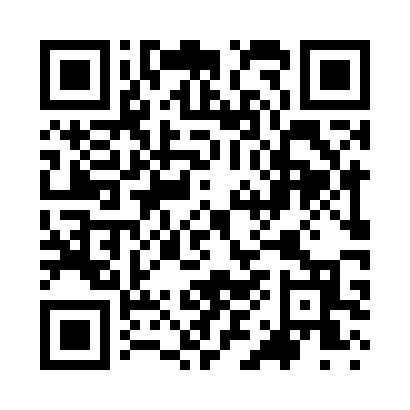 Prayer times for Adelaida, California, USAWed 1 May 2024 - Fri 31 May 2024High Latitude Method: Angle Based RulePrayer Calculation Method: Islamic Society of North AmericaAsar Calculation Method: ShafiPrayer times provided by https://www.salahtimes.comDateDayFajrSunriseDhuhrAsrMaghribIsha1Wed4:536:111:014:467:519:082Thu4:526:101:004:467:529:093Fri4:516:091:004:467:529:104Sat4:496:081:004:467:539:125Sun4:486:071:004:467:549:136Mon4:476:061:004:467:559:147Tue4:466:051:004:467:569:158Wed4:456:041:004:467:569:169Thu4:436:031:004:477:579:1710Fri4:426:021:004:477:589:1811Sat4:416:011:004:477:599:1912Sun4:406:001:004:478:009:2013Mon4:396:001:004:478:019:2114Tue4:385:591:004:478:019:2315Wed4:375:581:004:478:029:2416Thu4:365:571:004:478:039:2517Fri4:355:571:004:488:049:2618Sat4:345:561:004:488:059:2719Sun4:335:551:004:488:059:2820Mon4:325:541:004:488:069:2921Tue4:315:541:004:488:079:3022Wed4:305:531:004:488:089:3123Thu4:295:531:004:498:089:3224Fri4:295:521:004:498:099:3325Sat4:285:521:014:498:109:3426Sun4:275:511:014:498:109:3527Mon4:265:511:014:498:119:3628Tue4:265:501:014:498:129:3629Wed4:255:501:014:508:129:3730Thu4:255:501:014:508:139:3831Fri4:245:491:014:508:149:39